Woodworking Kit ResourcesDremel 200 Series Rotary Tool Note: Use safety glasses. Wood Burning Note: 1. Use in a well-ventilated space. An N95 or higher Mask is recommended.2. Please use pliers (gently!) to change tips. 3. The metal tips become breakable when hot. Wait until the tips cool off before changing. Wood CarvingNote: Use protective gloves and cutting mat.Instructions and ManualInstructions and Manual https://www.youtube.com/watch?v=pyhtHInsG2M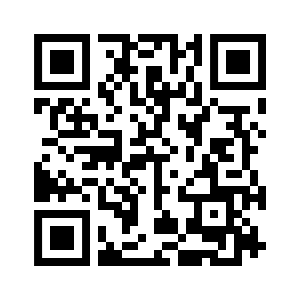  https://yellowheadrl.sharepoint.com/:b:/s/Intranet/EUgiQo-BDEZHhOlwLPBaj9EBOEyfj3QHxuIC0rukJaBPCg?e=6rtEzf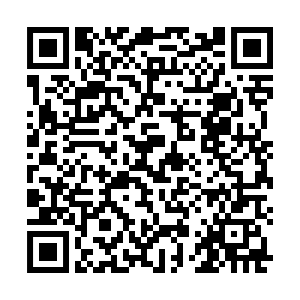 Instructions and How-TosInstructions and How-Tos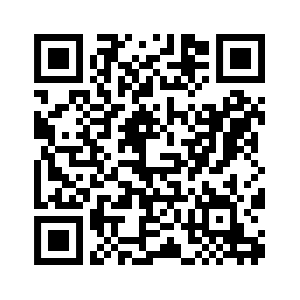 https://www.instructables.com/Woodburning-Getting-Started/https://www.lowes.com/n/ideas-inspiration/woodburning-basics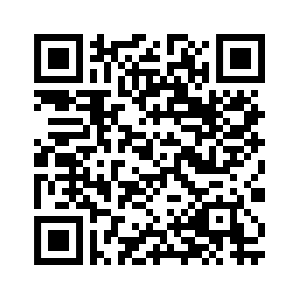 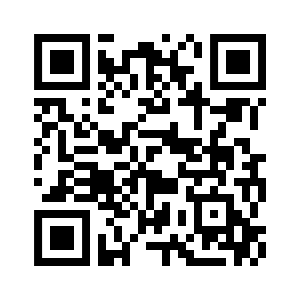 https://www.youtube.com/watch?v=D9f4uowGsdo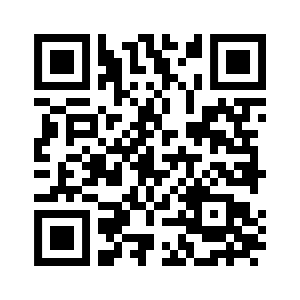 https://www.youtube.com/watch?v=UVT1biX3VmkInstructions and How-TosInstructions and How-Tos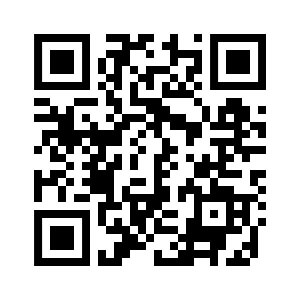 https://www.youtube.com/watch?v=2E65f40Fm1k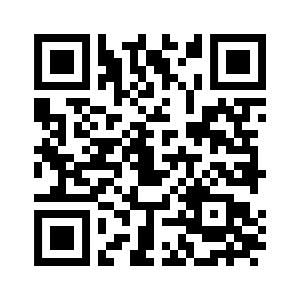 https://www.youtube.com/watch?v=cvUU_IxfPho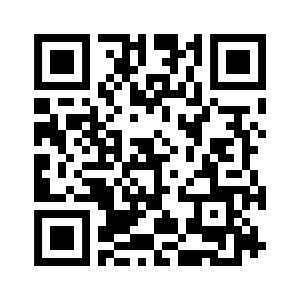 https://www.youtube.com/watch?v=YjyGTFBtfWI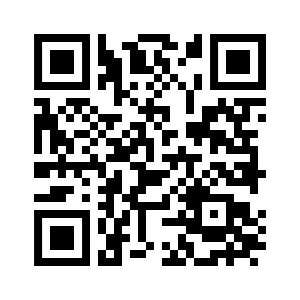 https://www.youtube.com/watch?v=NLVjbLTn-Oo